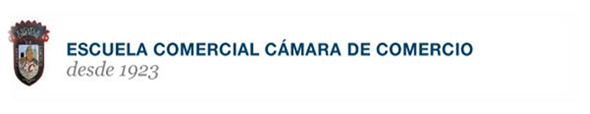 Estructura Socioeconómica de MéxicoProfa. Myriam I. Galván OchoaGrupo: F53-ANota.-MATERIAL PARA TRABAJAR EN DOS SESIONES-Caso Práctico No. 1•	Tema: introducción al concepto de estructura Económica Política y Social.•	Objetivo: definir los conceptos de estructura económica, social y política; reconocerá la ubicación física de los Estados Unidos  Mexicanos; identificar las dimensiones,  las diversidades climáticas y las variedades naturales que determinan la actividad económica por zona geoeconómica en el país,  tarea que será posible por el desarrollo de trabajos gráficos de identificación en mapas.•	Instrucciones:Elaborar el mapa de los Estados Unidos Mexicanos indicando  orografía, climas principales, zona de económica exclusiva, litorales y fronteras.Elaborar cuando menos cinco conclusiones argumentadas sobre las características físicas presentadas en el mapa anterior.Elaborar el mapa de los Estados Unidos Mexicanos indicando  las zonas Geo-económicas en que se divide el país, según la propuesta del geógrafo mexicano Bassols Batalla.Elaborar cuando menos cinco conclusiones argumentadas sobre las características físicas presentadas en el mapa anterior.•	Desarrollo:Conclusiones: Mapa 1La Orografía del país dificulta de manera importante el desarrollo de las comunicaciones por lo que es muy difícil promover el desarrollo económico de todas las zonas del país.La Orografía del país no permite el desarrollo agrícola. La frontera agrícola en el país es el cinco porciento del territorio nacional.La diversidad de micro climas no permite un desarrollo homogéneo de las actividades  agropecuarias.Las zonas más pobladas del país se concentran en torno a la Ciudad de México.La centralización de las actividades económicas provoca la concentración de la riqueza y el desperdicio de los recursos naturales.La zona económica exclusiva para explotación marítima está desaprovechada debido a la falta de políticas públicas que promuevan el aprovechamiento de los recursos marítimosConclusiones: Mapa 2Zona Noroeste abarca el 20.01% del territorio nacional, concentra el 7.41% de la población nacional con actividades agrícolas importantes, es una zona desarrollada.Zona Norte abarca el 31.32% del territorio nacional, concentra el 13% de la población nacional, es una zona desarrollada minera con gran potencial para la explotación de Gas natural.Zona Noreste abarca el 7.05% del territorio nacional, concentra el 3.47% de la población nacional, es una zona de desarrollo agrícola y ganadero.Zona Centro-occidente abarca el  10% del territorio nacional, concentra el 19% de la población nacional, es una zona industrial manufacturera.Zona Centro-sur abarca el 3.73% del territorio nacional, concentra el 30.16% de la población nacional, es una zona de grandes contrastes, de polos opuestos.Zona Pacífico-sur abarca el 13.20% del territorio nacional, concentra el 12.45% de la población nacional, es una zona de atraso, con potencial en recursos naturales.Zona Golfo abarca el 8.23% del territorio nacional, concentra el 13.04% de la población nacional, es una zona ganadera industrial.Zona Yucatán abarca el 6.48% del territorio nacional, concentra el 2.14% de la población nacional, es una zona de atraso generalizado.